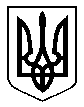 ПАВЛОГРАДСЬКА МІСЬКА РАДАВИКОНАВЧИЙ КОМІТЕТР І Ш Е Н Н Я22.12.2021р.		      м. Павлоград			           	     № 1108Про внесення змін до рішення виконкому від 08.12.2021р №1041«Про затвердження дислокації пересувних тимчасових спорудна період Новорічних та Різдвяних святКеруючись підпунктами 1,2,3,4 пункту „б” ст. 30, ст. 40, ч.1, 2 ст. 52 Закону України “Про місцеве самоврядування в Україні”, рішенням сесії Павлоградської міської ради від 20.03.2018 року № 1107-35/VII “Про затвердження Порядку розміщення пересувних тимчасових споруд для провадження підприємницької діяльності в м.Павлоград під час проведення ярмарок, державних та місцевих святкових, урочистих масових заходів”, з метою забезпечення належного торговельного обслуговування мешканців міста та за результатами проведеної перевірки щодо дотримання вимог достовірності та відповідності здійснення суб’єктами підприємницької діяльності дрібно-роздрібної торгівлі за укладеними договорами, виконком Павлоградської міської ради                                         ВИРІШИВ:				1. Внести до рішення виконкому від 08.12.2021р. №1041 «Про затвердження дислокації пересувних тимчасових споруд на період Новорічних та Різдвяних свят» такі зміни:				 скасувати п.6 розділу «Дрібно-роздрібна торгівля» дислокації пересувних тимчасових споруд для дрібно-роздрібної торгівлі та сфери розваг і відпочинку на період Новорічних та Різдвяних свят. 2.  Координацію  роботи   щодо   виконання   даного   рішення  покласти на начальника відділу з питань розвитку підприємництва та залучення інвестицій  Кусочкіну С.М., контроль – на секретаря міської ради  Остренка С.А.Секретар міської ради						Сергій ОСТРЕНКО